Plotting Non-Linear Graphs – Create-a-PictureFor each of the following equations, complete the table of values and plot the graph of the equation between the -values given. Give -coordinates to 1 decimal place where appropriate.1.		2.		  3.		4.		5.		6.		7.		Now add the following circle:8.	9.	10.	Finally, colour in your picture!Plotting Non-Linear Graphs – Create-a-Picture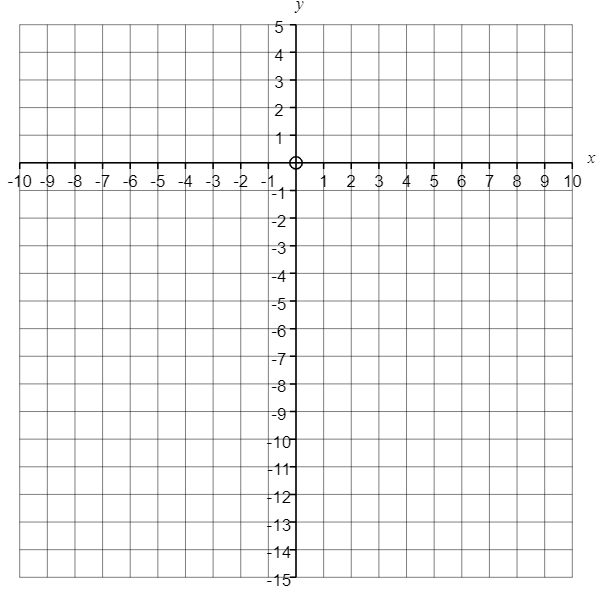 